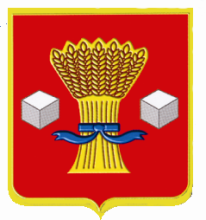 АдминистрацияСветлоярского муниципального района Волгоградской областиПОСТАНОВЛЕНИЕ30.03.2023                         № 378Об утверждении плана мероприятийпо социальной и культурной адаптации и интеграции иностранных граждан, внутренних мигрантов на территории Светлоярского муниципального района Волгоградской области на 2023-2027 годы	В целях реализации государственной национальной политики в сфере социальной и культурной адаптации и интеграции иностранных граждан, внутренних мигрантов на территории Светлоярского муниципального района Волгоградской области, в соответствии с Федеральным законом от 06.10.2003  №131-ФЗ «Об общих принципах организации местного самоуправления в Российской Федерации»,  руководствуясь Уставом  Светлоярского  муниципального  района  Волгоградской  области, п о с т а н о в л я ю:Утвердить план мероприятий по социальной и культурной адаптации и интеграции иностранных граждан, внутренних мигрантов на территории Светлоярского муниципального района Волгоградской области на 2023-2027 годы согласно приложению.Настоящее постановление вступает в силу с момента его подписания.Отделу по муниципальной службе, общим и кадровым вопросам администрации Светлоярского муниципального района Волгоградской области (Иванова Н.В.) разместить настоящее постановление на официальном сайте Светлоярского муниципального района Волгоградской области.Контроль за исполнением настоящего постановления возложить на заместителя главы Светлоярского муниципального района Волгоградской области Кутыгу Г.А.Глава муниципального района		                                                    В.В.ФадеевИсп. Е.И. Бутенко                  УТВЕРЖДЕНпостановлением администрации Светлоярского муниципального района Волгоградской областиот __.03.2023 № __ПЛАНмероприятий по социальной и культурной адаптации и интеграции иностранных граждан, внутренних мигрантовна территории Светлоярского муниципального района Волгоградской области на 2023-2027 годы№ п/пнаименование мероприятияответственный исполнительсрок исполненияМероприятия по методическому  и информационно-аналитическому обеспечению деятельностипо социальной и культурной адаптации иностранных гражданМероприятия по методическому  и информационно-аналитическому обеспечению деятельностипо социальной и культурной адаптации иностранных гражданМероприятия по методическому  и информационно-аналитическому обеспечению деятельностипо социальной и культурной адаптации иностранных гражданМероприятия по методическому  и информационно-аналитическому обеспечению деятельностипо социальной и культурной адаптации иностранных граждан1.1Проведение мониторинга структуры миграционного потоказаместитель главы Светлоярского муниципального района Волгоградской областипостоянно1.2Проведение мониторинга возникающих барьеров и потребностей иностранных граждан в процессе их социальной и культурной адаптациизаместитель главы Светлоярского муниципального района Волгоградской областипостоянно1.3Распространение методических материалов для специалистов органов местного самоуправления, представителей социально-ориентированных некоммерческих организаций, работников образовательных организаций, представителей религиозных организаций по различным аспектам осуществления деятельности в сфере социальной и культурной адаптации иностранных граждануполномоченный главы Светлоярского муниципального района Волгоградской области по территориальному общественному самоуправлениюежегодно1.4Проведение круглых столов, совещаний с участием представителей  органов местного самоуправления, социально-ориентированных некоммерческих организаций, образовательных организаций,  религиозных организаций по вопросам социальной и культурной адаптации иностранных гражданзаместитель главы Светлоярского муниципального района Волгоградской областиежегодноМероприятия по информационной поддержке деятельности по социальной и культурной адаптации иностранных гражданМероприятия по информационной поддержке деятельности по социальной и культурной адаптации иностранных гражданМероприятия по информационной поддержке деятельности по социальной и культурной адаптации иностранных гражданМероприятия по информационной поддержке деятельности по социальной и культурной адаптации иностранных граждан2.1Размещение информационно-справочных материалов в сфере миграции (о законодательстве Российской Федерации, полезных адресах и контактных данных муниципальных и региональных органов власти, учреждений здравоохранения, миграционных центров, региональных национально-культурных автономий, религиозных организаций и иных некоммерческих организаций, оказывающих помощь иностранным гражданам, и другой необходимой информации)  на официальном сайте Светлоярского муниципального района Волгоградской области, информационных стендах социально-ориентированных некоммерческих организаций Светлоярского районауполномоченный главы Светлоярского муниципального района Волгоградской области по территориальному общественному самоуправлениюпо мере поступления2.2Размещение в районной газете «Восход» информации, направленной на укрепление дружбы народов и национального единства (статьи, анонсы, фотоматериалы)муниципальное бюджетное учреждение «Редакция районной газеты  «Восход»в течение годаМероприятия, направленные на включение иностранных граждан в среду принимающего сообществаМероприятия, направленные на включение иностранных граждан в среду принимающего сообществаМероприятия, направленные на включение иностранных граждан в среду принимающего сообществаМероприятия, направленные на включение иностранных граждан в среду принимающего сообщества3.1 Мероприятия консультативного характера3.1 Мероприятия консультативного характера3.1 Мероприятия консультативного характера3.1 Мероприятия консультативного характера3.1.1Организация и проведение консультаций о порядке получения государственных  и муниципальных услуг в сферах здравоохранения, образования, миграциизаместитель главы Светлоярского муниципального района Волгоградской области,государственное бюджетное учреждение здравоохранения «Светлоярская центральная районная больница» Светлоярского муниципального района Волгоградской области,отдел образования, опеки и попечительства администрации Светлоярского муниципального района Волгоградской области,ОМВД по Светлоярскому районупо мере поступления обращений3.1.2Организация и проведение юридических консультаций по вопросам защиты трудовых и иных прав иностранных гражданюридический отдел администрации Светлоярского муниципального района Волгоградской областипо мере поступления обращений3.1.3Организация и проведение тематических встреч иностранных граждан с представителями религиозных организаций,  национальных объединений, общественных организаций по вопросам разъяснения правил и норм поведения в российском обществе, особенностей отправления религиозных обрядов и т.д.уполномоченный главы Светлоярского муниципального района Волгоградской области по территориальному общественному самоуправлениюежегодно3.2 Образовательные мероприятия3.2 Образовательные мероприятия3.2 Образовательные мероприятия3.2 Образовательные мероприятия3.2.1Организация и проведение занятий по изучению русского языка как иностранногоотдел образования, опеки и попечительства администрации Светлоярского муниципального района Волгоградской областипо мере поступления обращений3.2.2Обеспечение детей мигрантов местами в общеобразовательных и дошкольных организациях в соответствии с действующим порядком приема граждан в общеобразовательные, дошкольные организации, установленным законодательством Российской Федерацииотдел образования, опеки и попечительства администрации Светлоярского муниципального района Волгоградской областипостоянно3.2.3Реализация социального проекта «Поверь в себя!» по профессиональной ориентации молодежи на территории Светлоярского муниципального районамуниципальное казенное учреждение «Центр социальной и досуговой помощи молодежи «Электроник»ежегодно (февраль)3.2.4Районный форум по профилактике асоциального поведения среди молодежи «#ФормулаПро»муниципальное казенное учреждение «Центр социальной и досуговой помощи молодежи «Электроник»ежегодно(март)3.2.5Мероприятие   «Ночь в музее» в рамках проведения всероссийского дня музеевмуниципальное казенное учреждение культуры «Светлоярский историко - краеведческий музей»ежегодно(май)3.2.6Правовой брейн - ринг «Мы и закон»муниципальное казенное учреждение «Центр социальной и досуговой помощи молодежи «Электроник»ежегодно(ноябрь)3.3 Культурные, тематические мероприятия, направленные на укрепление единства российской нации3.3 Культурные, тематические мероприятия, направленные на укрепление единства российской нации3.3 Культурные, тематические мероприятия, направленные на укрепление единства российской нации3.3 Культурные, тематические мероприятия, направленные на укрепление единства российской нации3.3.1Торжественное мероприятие, посвященное  годовщине Победы Советских войск под Сталинградом отдел по делам молодежи, культуре, спорту и туризму администрации Светлоярского муниципального района Волгоградской областиежегодно(февраль)3.3.2Тематическое мероприятие, посвященное Дню Защитника Отечествамуниципальное казенное учреждение культуры «Светлоярский центр культуры, досуга и библиотечного обслуживания»  ежегодно(февраль)3.3.3Тематическое мероприятие, посвященное Международному женскому днюмуниципальное казенное учреждение культуры «Светлоярский центр культуры, досуга и библиотечного обслуживания»  ежегодно(март)3.3.4Православный фестиваль Светлоярского района «Пасхальная радость» отдел по делам молодежи, культуре, спорту и туризму администрации Светлоярского муниципального района Волгоградской областиежегодно3.3.5Районный патриотический фестиваль «Сталинградская Катюша» для допризывной молодежимуниципальное казенное учреждение «Центр социальной и досуговой помощи молодежи «Электроник»ежегодно(май)3.3.6Праздничное мероприятие, посвященное Дню Победы отдел по делам молодежи, культуре, спорту и туризму администрации Светлоярского муниципального района Волгоградской областиежегодно(май)3.3.7Торжественное мероприятие, посвященное  Дню молодежи Россиимуниципальное казенное учреждение «Центр социальной и досуговой помощи молодежи «Электроник»ежегодно(июнь)3.3.8Праздничная программа «С Россией в сердце!», посвященная Дню Россиимуниципальное казенное учреждение культуры «Светлоярский центр культуры, досуга и библиотечного обслуживания»  ежегодно(июнь)3.3.9Тематическое мероприятие, посвященное Дню семьи, любви и верностиотдел по делам молодежи, культуре, спорту и туризму администрации Светлоярского муниципального района Волгоградской областиежегодно(июль)3.3.10Блок мероприятий, посвященных Дню Флага Российской Федерацииотдел по делам молодежи, культуре, спорту и туризму администрации Светлоярского муниципального района Волгоградской областиежегодно(август)3.3.11Праздничный концерт, посвященный Дню народного единства  «У нас одно Отечество – Россия!»муниципальное казенное учреждение культуры «Светлоярский центр культуры, досуга и библиотечного обслуживания»  ежегодно(ноябрь)3.3.12Праздничное мероприятие, посвящённое Дню матери муниципальное казенное учреждение культуры «Светлоярский центр культуры, досуга и библиотечного обслуживания»  ежегодно(ноябрь)3.3.13Блок мероприятий, посвященных Дню Героев Отечестваотдел по делам молодежи, культуре, спорту и туризму администрации Светлоярского муниципального района Волгоградской областиежегодно(декабрь)3.4 Спортивные мероприятия с участием представителей принимающего сообщества и иностранных граждан (в составе смешанных команд)3.4 Спортивные мероприятия с участием представителей принимающего сообщества и иностранных граждан (в составе смешанных команд)3.4 Спортивные мероприятия с участием представителей принимающего сообщества и иностранных граждан (в составе смешанных команд)3.4 Спортивные мероприятия с участием представителей принимающего сообщества и иностранных граждан (в составе смешанных команд)3.4.1Районный зимний фестиваль ГТО, посвященный Дню защитника Отечествамуниципальное автономное образовательное учреждение дополнительного образования «Светлоярская детско-юношеская спортивная школа»ежегодно(февраль)3.4.2Районный турнир по мини-футболу среди учащихся образовательных организаций «Мы - здоровое поколение»муниципальное автономное образовательное учреждение дополнительного образования «Светлоярская детско-юношеская спортивная школа»ежегодно(март)3.4.3Первенство района по мини-футболу среди сельских поселений, посвященное Дню Победымуниципальное автономное образовательное учреждение дополнительного образования «Светлоярская детско-юношеская спортивная школа»ежегодно(май)3.4.5Легкоатлетический забег, посвященный Дню Россиимуниципальное автономное образовательное учреждение дополнительного образования «Светлоярская детско-юношеская спортивная школа»ежегодно(июнь)3.4.6Спортивно-массовое мероприятие «Светлоярский марафон здоровья», посвященное Дню физкультурникамуниципальное автономное образовательное учреждение дополнительного образования «Светлоярская детско-юношеская спортивная школа»ежегодно(август)3.4.7Районный «Кросс нации», посвященный Всероссийскому Дню бегамуниципальное автономное образовательное учреждение дополнительного образования «Светлоярская детско-юношеская спортивная школа»ежегодно(сентябрь)3.4.8Районный марафон «Мы за здоровый образ жизни»муниципальное автономное образовательное учреждение дополнительного образования «Светлоярская детско-юношеская спортивная школа»ежегодно(декабрь)3.5 Мероприятия, организуемые на уровне территориального общественного самоуправления3.5 Мероприятия, организуемые на уровне территориального общественного самоуправления3.5 Мероприятия, организуемые на уровне территориального общественного самоуправления3.5 Мероприятия, организуемые на уровне территориального общественного самоуправления3.5.1Районный субботник «ТОС – территория чистоты!» в рамках Весенней недели Добрауполномоченный главы Светлоярского муниципального района Волгоградской области по территориальному общественному самоуправлениюежегодно(апрель)3.5.2Районный волонтерский форум «Добрый район»муниципальное казенное учреждение «Центр социальной и досуговой помощи молодежи «Электроник»ежегодно(сентябрь)3.5.3Районный субботник «Уютный ТОС» в рамках Осенней недели Добрауполномоченный главы Светлоярского муниципального района Волгоградской области по территориальному общественному самоуправлениюежегодно(октябрь)